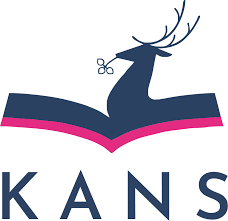         ZESZYTY WYDZIAŁU NAUK         MEDYCZNYCH I TECHNICZNYCH............................................................................(imię i nazwisko autora)............................................................................(uczelnia)OŚWIADCZENIE GŁÓWNEGO AUTORA UTWORUProcentowy udział w powstawaniu utworu:............................................................................(podpis głównego autora).......................................................................(miejscowość, data)Wkład pracy współautorówImię i nazwiskoUdziałw %KONCEPCJA PRACYWYKONANIE POMIARÓW I ZBIERANIE DANYCHANALIZA STATYSTYCZNA I INTERPRETACJA DANYCHFINANSOWANIE BADAŃ